Wigan Carers Training Individual Funding 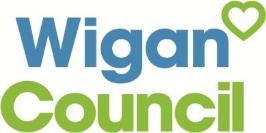 Application Form. Reference No:Date approved/not approved (Delete as appropriate)			Please read the Funding Guidelines before completing the form.Please complete ALL sections of the form and write or type in black ink.Part one: Applicants Details Part one: Applicants Details Name of individual/ Applicant(s):Name of individual/ Applicant(s):Address Address Postcode Telephone number Email address Title of training & brief outline of proposed learning/development/training opportunity:Title of training & brief outline of proposed learning/development/training opportunity:Anticipated Costs –include evidence of quotes received if appropriate: (please show breakdown, e.g. room hire, trainer costs etc.)Anticipated Costs –include evidence of quotes received if appropriate: (please show breakdown, e.g. room hire, trainer costs etc.)Date of submission:Part 2: Outline of your caring role and how the learning/ development opportunity will be of benefit to you.Please describe your caring role and who you care for. How will you benefit from this learning/training opportunity?When will the proposed learning/ development take place?We will expect to see feedback forms from Trainers, including evidence of attendance, qualifications an any certificates obtained.Have you previously had training funded by the Carers Training Fund? Yes: please give details:No:Have you previously had training funded by the Carers Training Fund? Yes: please give details:No:Please give any additional information in support of your application.(please continue on a separate sheet if necessary)